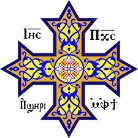 اقرا الاصحاح الثالث من انجيل يوحنا ثم اجب: ...السؤال الأول:ذُكر اسم نيقوديموس مرتين بعد هذا اللقاء فى انجيل يوحنا الاصحاح السابع والاصحاح التاسع عشر ويرتبط اسمه بجملة “الذى جاء الى يسوع ليلا”... اكتب  الايات التى قيلت  عنه فى الاصحاحين؟______________________________________________________________________________________________________________________________________________________________________________________________________________________________________________________________________________________________________________________________________________________________________________________________________________________________________________________________________________________________________________________________________________________________________________________________________________________________________________________________________________________________________________________________________________________________________________________________________________________________________________________________________________________________________________________________________________________________________________________السؤال الثاني:  رُمز للسيد المسيح المصلوب بالحية النحاسية التى تحمل شكل الحية النارية القاتله لكنها لاتحمل سمها بل تشفى من السم...اكتب باختصار خلال ايات من سفر العدد اصحاح ٢١ عن الحية النحاسية وعملها ؟ __________________________________________________________________________________________________________________________________________________________________________________________________________________________________________________________________________________________________________________________________________________________________________________________________________________________________________________________________________________________________________________________________________________________________________________________________________________________________________________________________________________________________________________________________________________________________________________________________________________________________________________________________________________________________________________________________________________________________________________________________________________________________________________________________________________________________________________________________________________________________________________________________________________________________________________________________________________________________السؤال الثالث:تكلم يوحنا المعمدان عن السيد المسيح، فماذا قال؟ (اكتب فيما لايزيد عن خمسة ايات) ______________________________________________________________________________________________________________________________________________________________________________________________________________________________________________________________________________________________________________________________________________________________________________________________________________________________________________________________________________________________________________________________________________________________________________________________________________________________________________________________________________________________________________________________________________________________________________________________________________________________________________________________________________________________________________________________________________________________________________________________________________________________________________________________________________________________________________________________________________________________________________________________________________________________________________________________________________________________________________________________________________________________________________________________________